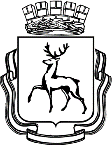 АДМИНИСТРАЦИЯ ГОРОДА НИЖНЕГО НОВГОРОДАПОСТАНОВЛЕНИЕВ соответствии со статьей 78.1 Бюджетного кодекса Российской Федерации, постановлением Правительства РФ от 18.09.2020 № 1492 «Об общих требованиях к нормативным правовым актам, муниципальным правовым актам, регулирующим предоставление субсидий, в том числе грантов в форме субсидий, юридическим лицам, индивидуальным предпринимателям, а также физическим лицам - производителям товаров, работ, услуг, и о признании утратившими силу некоторых актов Правительства Российской Федерации и отдельных положений некоторых актов Правительства Российской Федерации», муниципальной программой «Развитие форм общественного самоуправления, социальной активности населения, межнационального и межконфессионального взаимодействия в городе Нижнем Новгороде» на 2019-2024 годы, утвержденной постановлением администрации города Нижнего Новгорода от 21.12.2018 № 3652, администрация города Нижнего Новгорода постановляет:1. Утвердить Порядок предоставления субсидий из средств бюджета города Нижнего Новгорода на финансовое обеспечение затрат по выполнению работ, связанных с реализацией социально значимых проектов организаций, включенных в перечень победителей городского конкурса социальных проектов «Открытый Нижний» (приложение № 1).2. Утвердить Положение о городском конкурсе социальных проектов «Открытый Нижний» (приложение № 2).3. Утвердить Положение об экспертном совете городского конкурса социальных проектов «Открытый Нижний» (приложение № 3).4. Утвердить состав экспертного совета городского конкурса социальных проектов «Открытый Нижний» (приложение № 4).5. Отменить постановления администрации города Нижнего Новгорода:от 12.07.2018 № 1726 «Об утверждении Порядка предоставления субсидий из средств бюджета города Нижнего Новгорода на финансовое обеспечение затрат по выполнению работ, связанных с реализацией социально значимых проектов организаций, включенных в перечень победителей городского конкурса социальных проектов «Открытый Нижний», Положения о городском конкурсе социальных проектов «Открытый Нижний»;от 23.09.2019 № 3265 «О внесении изменений в постановление администрации города Нижнего Новгорода от 12.07.2018 № 1726».6. Управлению по связям со СМИ администрации города Нижнего Новгорода обеспечить опубликование настоящего постановления в официальном печатном средстве массовой информации – газете «День города. Нижний Новгород».7. Департаменту правового обеспечения администрации города Нижнего Новгорода (Киселева С.Б.) обеспечить размещение настоящего постановления на официальном сайте администрации города Нижнего Новгорода в сети «Интернет».8. Контроль за исполнением настоящего постановления возложить на руководителя аппарата главы города администрации города Нижнего Новгорода Кондыреву И.А.Глава города 								            Ю.В.ШалабаевР.Р.Бадретдинов467 11 13ПРИЛОЖЕНИЕ № 1к постановлению администрациигорода от 24.08.2021 № 3496Порядокпредоставления субсидий из средств бюджета города Нижнего Новгородана финансовое обеспечение затрат по выполнению работ, связанныхс реализацией социально значимых проектов организаций, включенныхв перечень победителей городского конкурса социальных проектов«Открытый Нижний» (далее – Порядок)1. Общие положения о предоставлении субсидий1.1. Настоящий Порядок определяет цели, условия и процедуры предоставления из бюджета города Нижнего Новгорода субсидий некоммерческим организациям, не являющимся государственными (муниципальными) учреждениями, на финансовое обеспечение затрат по выполнению работ, связанных с реализацией социально значимых проектов организаций, включенных в перечень победителей городского конкурса социальных проектов «Открытый Нижний» (далее – субсидии), требования к отчетности об использовании субсидий, требования об осуществлении контроля за соблюдением условий, целей и порядка предоставления субсидий и ответственности за их нарушение.1.2. Субсидии предоставляются на безвозмездной и безвозвратной основе из средств бюджета города Нижнего Новгорода на финансовое обеспечение затрат по выполнению работ, связанных с реализацией социально значимых проектов организаций, включенных в перечень победителей городского конкурса социальных проектов «Открытый Нижний» (далее - перечень победителей), в пределах лимитов бюджетных обязательств, предусмотренных на эти цели в бюджете города Нижнего Новгорода на текущий финансовый год (текущий финансовый год и плановый период) и доведенных в установленном порядке до администрации города Нижнего Новгорода как получателя бюджетных средств. 1.3. Главным распорядителем бюджетных средств, выделяемых для предоставления субсидий, является администрация города Нижнего Новгорода, от лица которой соответствующие функции осуществляет управление делами администрации города Нижнего Новгорода (далее – управление делами администрации города).1.4. Право на получение субсидии имеют некоммерческие организации, зарегистрированные в Российской Федерации в установленном законом порядке в качестве юридических лиц, не являющиеся государственными (муниципальными) учреждениями, политическими партиями, органами государственной власти (государственными органами), органами местного самоуправления (муниципальными органами), при обязательном условии, что реализация социального проекта, обеспечиваемая средствами субсидии, осуществляется на территории города Нижнего Новгорода.1.5. Субсидии предоставляются на финансовое обеспечение затрат по выполнению работ, связанных с реализацией социально значимых проектов организаций, включенных в перечень победителей городского конкурса социальных проектов «Открытый Нижний».1.6. Городской конкурс социальных проектов «Открытый Нижний» (далее - конкурс) проводится в соответствии с Положением о городском конкурсе социальных проектов «Открытый Нижний» (далее - Положение о конкурсе), которое утверждается правовым актом администрации города Нижнего Новгорода.1.7. Перечень победителей конкурса и размеры субсидий, выделяемых на финансовое обеспечение затрат по выполнению работ, связанных с реализацией социально значимых проектов, утверждаются правовым актом администрации города Нижнего Новгорода в соответствии с принимаемым по итогам проведения конкурса решением экспертного совета городского конкурса социальных проектов «Открытый Нижний» (далее - экспертный совет), состав которого утверждается правовым актом администрации города Нижнего Новгорода.2. Порядок проведения отбора получателей субсидий для предоставления субсидийПредоставление субсидий осуществляется по результатам конкурсного отбора, проводимого в соответствии с Положением о конкурсе.3. Условия и порядок предоставления субсидий3.1. Условиями предоставления субсидий являются:3.1.1. Соответствие получателя субсидии требованиям, указанным в пункте 3.4 настоящего Порядка.3.1.2. Наличие в бюджете города Нижнего Новгорода на текущий финансовый год (текущий финансовый год и плановый период) бюджетных ассигнований и лимитов бюджетных обязательств, предусмотренных на предоставление субсидий.3.1.3. Принятие получателем субсидии обязательства об использовании средств субсидии в соответствии с целевым назначением, установленным в пункте 1.5 настоящего Порядка.3.1.4. Согласие получателя субсидии и лиц, являющихся поставщиками (подрядчиками, исполнителями) по договорам (соглашениям), заключенным в целях исполнения обязательств по договорам (соглашениям) о предоставлении субсидий, на осуществление главным распорядителем бюджетных средств, предоставившим субсидию, и органами муниципального финансового контроля проверок соблюдения получателем субсидии и указанными лицами условий, целей и порядка предоставления и использования субсидии.3.1.5. Запрет на приобретение за счет средств субсидии иностранной валюты, за исключением операций, осуществляемых в соответствии с валютным законодательством Российской Федерации при закупке (поставке) высокотехнологичного импортного оборудования, сырья и комплектующих изделий.3.1.6. Согласие получателя субсидии на заключение соглашения (договора) о предоставлении субсидии в соответствии с типовой формой, утвержденной приказом департамента финансов администрации города Нижнего Новгорода от 20.12.2019 № 163.3.2. Для получения субсидии некоммерческая организация, имеющая право на получение субсидии в соответствии с пунктом 1.4 Порядка, (далее – заявитель) предоставляет в управление делами администрации города Нижнего Новгорода письменное заявление в свободной форме о предоставлении субсидии с приложением копии правового акта администрации города Нижнего Новгорода, размещенного на сайте администрации города Нижнего Новгорода, в соответствии с пунктом 7.13 Положения о конкурсе и подтверждающего её право на получение субсидии в срок не позднее 14 календарных дней со дня  его размещения на сайте.3.3. В течение трех рабочих дней со дня принятия правового акта администрации города Нижнего Новгорода, указанного в пункте 1.7 Порядка, департамент общественных отношений администрации города Нижнего Новгорода предоставляет в управление делами администрации города Нижнего Новгорода заверенные департаментом копии следующих документов заявителей, предоставленных для участия в конкурсе:заявка на участие в конкурсе;описание социального проекта;рабочий план-график реализации социального проекта (план выполнения запланированных мероприятий);смета расходов по социальному проекту.3.4. Требования, которым должны соответствовать получатели субсидий:3.4.1. Получатель субсидии не должен находиться в процессе реорганизации, ликвидации, банкротства.3.4.2. Получатель субсидии должен быть включен в перечень победителей городского конкурса социальных проектов «Открытый Нижний» в соответствии с Положением о конкурсе.3.5. Управление делами администрации города Нижнего Новгорода в течение 10 рабочих дней со дня получения заявления, указанного в пункте 3.2 Порядка, принимает решение о предоставлении субсидии или об отказе в предоставлении субсидии.3.5.1. Решение об отказе в предоставлении субсидии принимается в форме письма и выдается лично на руки или направляется заказным письмом получателю субсидии в срок не позднее пяти рабочих дней со дня принятия такого решения.3.5.2. В случае принятия решения о предоставлении субсидии управление делами администрации города от имени администрации города Нижнего Новгорода заключает с получателями субсидий соглашения (договоры) о предоставлении из бюджета города Нижнего Новгорода субсидий (далее - соглашение) в соответствии с типовой формой, утвержденной приказом департамента финансов администрации города Нижнего Новгорода от 20.12.2019 № 163.Соглашение включает в себя положения о казначейском сопровождении, установленные правилами казначейского сопровождения в соответствии с бюджетным законодательством Российской Федерации, и заключается в письменной форме в срок, не превышающий 15 рабочих дней со дня получения управлением делами администрации города заявления, указанного в пункте 3.2 Порядка.3.6. Основаниями для отказа в предоставлении субсидии являются:отсутствие у лица, подавшего заявление, права на получение субсидии, определяемого в соответствии с пунктом 1.4 настоящего Порядка;несоответствие заявителя требованиям, указанным в пункте 3.4 настоящего Порядка;отсутствие в бюджете города Нижнего Новгорода на текущий финансовый год (текущий финансовый год и плановый период) бюджетных ассигнований и (или) лимитов бюджетных обязательств, предусмотренных на предоставление субсидий;использование в полном объеме лимитов бюджетных обязательств, предусмотренных на предоставление субсидий в бюджете города Нижнего Новгорода на текущий финансовый год (текущий финансовый год и плановый период);недостоверность представленной заявителем информации;непредоставление документов, предусмотренных в пункте 3.2 Порядка, либо их предоставление с нарушением срока, установленного в пункте 3.2 Порядка;отказ получателя субсидии от заключения соглашения (договора) о предоставлении субсидии в соответствии с типовой формой, утвержденной приказом департамента финансов администрации города Нижнего Новгорода от 20.12.2019 № 163.3.7. Общий размер субсидий, предоставляемых в соответствии с настоящим Порядком, устанавливается решением городской Думы города Нижнего Новгорода о бюджете города Нижнего Новгорода на текущий финансовый год (текущий финансовый год и плановый период).3.8. Администрация города Нижнего Новгорода в лице управления делами администрации города Нижнего Новгорода является ответственной за планирование в бюджете города Нижнего Новгорода на текущий финансовый год (текущий финансовый год и плановый период) бюджетных ассигнований, предусмотренных на предоставление субсидий.3.9. Источником получения информации, необходимой для расчета размера субсидий, являются предоставленные заявителями сметы расходов к социальным проектам и сведения из бюджета города Нижнего Новгорода об объеме лимитов бюджетных обязательств, предусмотренных на предоставление субсидий.3.10. Размер субсидии определяется в соответствии с запрашиваемой суммой субсидии, указанной в заявке на участие в городском конкурсе социальных проектов «Открытый Нижний» на основании представленной сметы расходов по социальному проекту, обосновывающей размер запрашиваемой субсидии, но не более предельного размера субсидии, установленного в п.3.4.9 Положения о конкурсе, и рассчитывается по формуле:Рсуб. = Зреал - Ссоф, руб., где:Рсуб. - размер предоставляемой субсидии, руб.; Зреал - затраты на реализацию проекта, руб.; Ссоф - сумма софинансирования из внебюджетных источников, руб. 3.11. Субсидия предоставляется на срок, указанный заявителем в поданной им заявке на участие в конкурсе, исчисляемый в месяцах (днях), но не позднее 30 ноября года, в котором заключено соглашение.3.12. Неиспользованные получателем субсидии в текущем (отчетном) финансовом году остатки субсидии подлежат возврату в бюджет города Нижнего Новгорода; осуществление получателем субсидии за пределами текущего (отчетного) финансового года расходов за счет неиспользованных в текущем (отчетном) финансовом году остатков субсидии не допускается.3.13. Администрация города Нижнего Новгорода выплачивает получателю субсидии субсидию в течение 10 рабочих дней со дня заключения соглашения при условии наличия у получателя субсидии лицевого счета, открытого ему как юридическому лицу, не являющемуся участником бюджетного процесса, в департаменте финансов администрации города Нижнего Новгорода. В случае, если до истечения указанного срока получатель субсидии не открыл в департаменте финансов администрации города Нижнего Новгорода лицевой счет, администрация города Нижнего Новгорода выплачивает получателю субсидии субсидию в течение десяти рабочих дней со дня открытия ему лицевого счета.3.14. Перечисление субсидии осуществляется управлением делами администрации города в пределах установленных лимитов бюджетных обязательств и предельных объемов финансирования расходов бюджета с лицевого счета главного распорядителя средств бюджета города Нижнего Новгорода на лицевой счет получателя субсидии, открытый ему как юридическому лицу, не являющемуся участником бюджетного процесса, в департаменте финансов администрации города Нижнего Новгорода.4. Требования к отчетности4.1. Получатели субсидий представляют в управление делами администрации города отчетность, подтверждающую целевое использование полученных средств субсидии (далее – финансовый отчет), в порядке, в сроки и по форме, которые устанавливаются соглашением. 4.1.1. Финансовый отчет по выполненным мероприятиям социально значимого проекта предоставляется получателем субсидии в управление делами администрации города в срок, не превышающий пять рабочих дней со дня завершения реализации социально значимого проекта. 4.1.2. Главный распорядитель как получатель бюджетных средств устанавливает в соглашении порядок, сроки и форму предоставления получателем субсидии отчетности об использовании субсидии.4.2. Получатели субсидий представляют в департамент общественных отношений администрации города Нижнего Новгорода тематический отчет о реализации социального проекта в срок, не превышающий десять рабочих дней со дня завершения реализации социально значимого проекта, по форме, которая устанавливается соглашением.5. Требования об осуществлении контроля за соблюдением условий,целей и порядка предоставления субсидий и ответственности за их нарушение5.1. Обязательную проверку соблюдения условий, целей и порядка предоставления субсидий получателями субсидий осуществляют управление делами администрации города Нижнего Новгорода, органы муниципального финансового контроля.5.2. В случае нарушения получателем субсидии условий, целей и порядка предоставления субсидии, выявленного по фактам проверок, указанных в пункте 5.1 настоящего Порядка, управление делами администрации города в срок, не превышающий десять рабочих дней со дня обнаружения нарушения, направляет получателю субсидии почтовым отправлением с уведомлением о вручении письменное требование о возврате средств субсидии, использованных с нарушением условий, установленных при предоставлении субсидии, в бюджет города Нижнего Новгорода с указанием реквизитов для безналичного перечисления соответствующего платежа в бюджет.5.3. Получатель субсидии обязан вернуть средства субсидии, использованные с нарушением условий, установленных при предоставлении субсидии, в бюджет города Нижнего Новгорода в срок, не превышающий пять рабочих дней со дня получения им письменного требования о возврате субсидии, указанного в пункте 5.2 настоящего Порядка.5.4. При отказе или уклонении получателя субсидии от выполнения требования о возврате субсидии, указанного в пункте 5.2 настоящего Порядка, администрация города Нижнего Новгорода в двухмесячный срок со дня истечения срока, указанного в пункте 5.3 настоящего Порядка, обращается в суд согласно действующему законодательству Российской Федерации с требованием о взыскании с получателя субсидии средств субсидии, использованных с нарушением условий, установленных при предоставлении субсидии.5.5. Нецелевое использование субсидий, выразившееся в направлении и использовании их на цели, не соответствующие условиям предоставления субсидий, определенным настоящим Порядком, влечет за собой возврат получателем субсидии в бюджет города Нижнего Новгорода средств субсидии, использованных не по целевому назначению.5.6. Ответственность за соблюдение порядка формирования, распределения субсидий из средств бюджета города Нижнего Новгорода и контроль за их целевым использованием возлагаются на департамент общественных отношений администрации города Нижнего Новгорода.5.7. Неиспользованный получателем субсидии в текущем (отчетном) финансовом году остаток субсидии подлежит возврату в бюджет города Нижнего Новгорода в срок, не превышающий пяти рабочих дней со дня получения им письменного требования управления делами администрации города о возврате такого остатка, путем перечисления денежных средств по указанным в требовании реквизитам для безналичного осуществления соответствующего платежа в бюджет.____________________ПРИЛОЖЕНИЕ № 2к постановлению администрациигорода от 24.08.2021  № 3496Положениео городском конкурсе социальных проектов «Открытый Нижний»(далее – Положение)1. Общие положения1.1. Настоящее Положение определяет порядок организации и проведения городского конкурса социальных проектов «Открытый Нижний» (далее – конкурс) с последующим финансированием проектов организаций, признанных победителями конкурса (далее – организация-победитель), за счет средств бюджета города Нижнего Новгорода, предоставляемых в форме субсидий.1.2. Цель конкурса – поддержка наиболее значимых социальных и общественно полезных инициатив, способствующих социально-экономическому развитию города Нижнего Новгорода. 1.3. Задачи конкурса:1.3.1. Совершенствование взаимодействия общественных организаций (объединений) и органов местного самоуправления города Нижнего Новгорода в решении социальных и общественно значимых проблем города.1.3.2. Внедрение в практику принципов социального партнерства и взаимной ответственности.1.3.3. Содействие развитию институтов гражданского общества.1.3.4. Формирование активной гражданской позиции нижегородцев.2. Организация и порядок проведения конкурса2.1. Организатором конкурса выступает департамент общественных отношений администрации города Нижнего Новгорода (далее - Организатор конкурса).2.2. Конкурс проводится в два этапа.2.3. На первом этапе Организатор конкурса в срок, установленный пунктом 3.1 настоящего Положения, рассматривает документы, представленные лицом, подавшим заявку на участие в конкурсе (далее - организация-заявитель), с целью установления соответствия организации-заявителя и представленных документов требованиям настоящего Положения и принимает одно из следующих решений:2.3.1. О признании организации-заявителя участником конкурса.2.3.2. Об отказе организации-заявителю в допуске к участию в конкурсе.2.4. Решение Организатора конкурса, предусмотренное подпунктом 2.3.1 настоящего Положения, принимается в случае отсутствия оснований для отказа в предоставлении субсидии, установленных пунктом 3.6 Порядка, утверждаемого настоящим постановлением, и при соответствии предоставленных заявителем документов требованиям, предусмотренным Положением о конкурсе.  2.5. Решение Организатора конкурса, предусмотренное подпунктом 2.3.2 настоящего Положения, принимается в случае наличия любого из оснований для отказа в предоставлении субсидии, установленных пунктом 3.6 Порядка, утверждаемого настоящим постановлением, а также в случае несоответствия предоставленных заявителем документов требованиям, предусмотренным Положением о конкурсе, или непредставления (представления не в полном объеме) указанных документов.2.6. Решение Организатора конкурса об отказе организации-заявителю в допуске к участию в конкурсе может быть обжаловано в судебном порядке в соответствии с действующим законодательством Российской Федерации.2.7. Решения Организатора конкурса, предусмотренные подпунктами 2.3.1 и 2.3.2 настоящего Положения, принимаются в форме письма на бланке департамента общественных отношений администрации города Нижнего Новгорода.2.8. Решение Организатора конкурса, принятое в соответствии с пунктом 2.3 настоящего Положения, направляется организации-заявителю Организатором конкурса на адрес электронной почты, указанный в заявке, не позднее пяти рабочих дней со дня принятия решения Организатором конкурса в случае, если данное решение не было вручено лично под расписку уполномоченному представителю организации-заявителя.2.9. На втором этапе проведения конкурса проекты организаций-заявителей, признанных участниками конкурса, оценивает экспертный совет в порядке, установленном настоящим Положением.3. Прием документов на участие в конкурсе и сроки проведения конкурса3.1. Объявление о проведении конкурса размещается на официальном сайте администрации города Нижнего Новгорода в информационно-телекоммуникационной сети Интернет (нижнийновгород.рф) не позднее чем за 21 календарный день до окончания срока приема заявок на участие в конкурсе. В объявлении о проведении конкурса указываются:сроки и место приема заявок на участие в конкурсе (наименование, место нахождения, почтовый адрес, адрес электронной почты Организатора конкурса, контактный телефон для получения консультаций по вопросам подготовки заявок);ребования к участникам конкурсного отбора;цели предоставления субсидии в соответствии с пунктом 1.2 Порядка;порядок подачи заявок и требования, предъявляемые к форме и содержанию заявок; сроки, в соответствии с пунктом 3.5.2 Порядка, в течение которого победитель (победители) конкурса должен (должны) подписать соглашение в соответствии с типовой формой, утвержденной приказом департамента финансов администрации города Нижнего Новгорода от 20.12.2019 № 163;даты размещения результатов отбора на официальном сайте администрации города Нижнего Новгорода и на едином портале бюджетной системы Российской Федерации не позднее 14-го календарного дня, следующего за днем определения победителя отбора.Не позднее чем за 7 календарных дней до даты объявления конкурса текст объявления направляется Организатором конкурса в уполномоченный орган Правительства Нижегородской области для размещения на едином портале бюджетной системы Российской Федерации в информационно-телекоммуникационной сети Интернет. 3.2. Организатор конкурса проводит прием и регистрацию документов на участие в конкурсе (далее - конкурсная документация), подаваемых организациями-заявителями. 3.3. В состав конкурсной документации входят заявка организации-заявителя, обязательные приложения к заявке, мультимедийная презентация проекта.3.4. Заявка на участие в конкурсе оформляется по форме согласно приложению № 1 к настоящему Положению, подается в электронном виде на электронном носителе (CD, USB Flash) и должна содержать следующую информацию:3.4.1. Название проекта.3.4.2. Наименование тематического направления проекта.3.4.3. Полное наименование и организационно-правовую форму организации-заявителя (согласно свидетельству о регистрации).3.4.4. Ф.И.О., должность и контактные данные (телефон, электронная почта) руководителя организации-заявителя.3.4.5. Ф.И.О., должность и контактные данные (телефон, электронная почта) руководителя проекта.3.4.6. Адрес (юридический и фактический), контактный телефон и адрес электронной почты организации-заявителя.3.4.7. Информация о деятельности организации.3.4.8. Информация о сроках реализации проекта.3.4.9. Аннотация проекта (цель, задачи, механизм реализации, привлекаемые участники, ожидаемый результат).3.4.10. Объем запрашиваемых организацией-заявителем средств субсидии на финансовое обеспечение затрат по выполнению работ, связанных с реализацией социально значимого проекта, который не должен превышать 250000 (двести пятьдесят тысяч) рублей.3.5. Обязательные приложения к заявке на участие в конкурсе предоставляются организацией-заявителем в электронном виде и включают:3.5.1. Копию свидетельства о государственной регистрации организации-заявителя.3.5.2. Выписку или копию выписки из Единого государственного реестра юридических лиц, выданную не ранее чем за три месяца до дня предоставления конкурсной документации Организатору конкурса.3.5.3. Копию свидетельства о постановке на учет в налоговом органе юридического лица, образованного в соответствии с законодательством Российской Федерации, по месту нахождения на территории Российской Федерации. 3.5.4. Копию устава или иного учредительного документа организации-заявителя.3.5.5. Информацию о деятельности организации (цель и дата создания, направление деятельности, целевая аудитория, проведенные мероприятия, реализованные программы, проекты, партнеры организации и другая информация на усмотрение организации-заявителя).3.5.6. Описание проекта.3.5.7. Рабочий план-график реализации социального проекта (план выполнения запланированных мероприятий) по форме согласно приложению № 2 к настоящему Положению.3.5.8. Смету расходов по социальному проекту (с обязательным пояснением к каждой статье расходов; все затраты исчисляются в рублях) по форме согласно приложению № 3 к настоящему Положению.3.5.9. Письменное согласие участника конкурсного отбора на публикацию (размещение) в и информационно-телекоммуникационной сети «Интернет» и на официальном сайте администрации города Нижнего Новгорода информации об участнике отбора, о подаваемой участником отбора заявке, иной информации об участнике отбора, связанной с соответствующим отбором по форме согласно приложению № 4 к настоящему Положению.3.6. Мультимедийная презентация проекта подается в электронном виде в формате Microsoft Power Point.3.7. Организация-заявитель вправе представить на конкурс только один проект.3.8. Конкурсная документация, предусмотренная пунктами 3.4-3.6 настоящего Положения, направляется Организатору конкурса с пометкой «На городской конкурс социальных проектов «Открытый Нижний» на адрес электронной почты, указанной в объявлении о конкурсном отборе и размещенной на официальном сайте администрации города Нижнего Новгорода в информационно-телекоммуникационной сети Интернет (нижнийновгород.рф).3.9. Конкурсная документация регистрируется секретарем экспертного совета в день ее поступления Организатору конкурса в журнале регистрации, сформированном в электронном виде, с присвоением поданной заявке регистрационного номера.3.10. Конкурсная документация может быть отозвана или в нее могут быть внесены изменения до дня окончания срока приема конкурсной документации путем официального письменного обращения организации-заявителя к Организатору конкурса.3.11. Конкурсная документация организации-заявителя, направившей заявку после окончания срока, указанного в извещении, остается без рассмотрения Организатором конкурса. 3.12. Организатор конкурса рассматривает конкурсную документацию организации-заявителя в срок, не превышающий тридцати календарных дней со дня ее получения.3.13. Презентация социальных проектов и определение победителей конкурса проводятся не позднее 30 календарных дней со дня окончания приема конкурсной документации.4. Участники конкурса4.1. Право на участие в конкурсе имеют некоммерческие организации, зарегистрированные в Российской Федерации в установленном законом порядке в качестве юридических лиц, не являющиеся государственными (муниципальными) учреждениями, политическими партиями, органами государственной власти (государственными органами), органами местного самоуправления (муниципальными органами), при обязательном условии, что реализация социального проекта, обеспечиваемая средствами субсидии, осуществляется на территории города Нижнего Новгорода.4.2. Организация-заявитель не должна находиться в процессе реорганизации, ликвидации, банкротства.4.3. Организация-заявитель не должна являться иностранным юридическим лицом, а также российским юридическим лицом, в уставном (складочном) капитале которой доля участия иностранного юридического лица (лиц), местом регистрации которого является государство или территория, включенные в утвержденный Министерством финансов Российской Федерации перечень государств и территорий, предоставляющих льготный налоговый режим налогообложения и (или) не предусматривающих раскрытия и предоставления информации при проведении финансовых операций (офшорные зоны), в совокупности превышает 50 процентов.5. Тематика социальных проектовТематика социальных проектов, представляемых на конкурс, должна соответствовать одному из следующих направлений:6. Условия конкурса6.1. В рамках конкурса поддерживаются проекты, которые соответствуют следующим обязательным условиям:6.1.1. Отвечают целям, задачам, тематике, географии конкурса.6.1.2. Представлены в виде заявки по утвержденной форме в сопровождении пакета документов в соответствии с настоящим Положением.6.1.3. Поданы в сроки, которые устанавливает Организатор конкурса в соответствии с пунктом 3.1 настоящего Положения.6.1.4. Предусматривают собственный вклад организации-заявителя в реализацию социального проекта в размере не менее 10% от размера субсидии.6.2. Бюджетные средства субсидии, полученные для реализации социальных проектов, не могут быть использованы:6.2.1. Для реализации коммерческих проектов, предполагающих извлечение прибыли.6.2.2. На оказание прямой материальной помощи физическим и юридическим лицам.6.2.3. Для выплаты долгов организации-победителя.6.2.4. На осуществление расходов, связанных с зарубежными командировками.6.2.5. На осуществление расходов, связанных с избирательными кампаниями.6.2.6. Для приобретения иностранной валюты, за исключением операций, осуществляемых в соответствии с валютным законодательством Российской Федерации при закупке (поставке) высокотехнологичного импортного оборудования, сырья и комплектующих изделий.6.2.7. Для осуществления деятельности, не связанной с представленным на конкурс социальным проектом.6.3. Победители конкурса определяются по итогам публичной презентации социальных проектов, которая может проводиться, в том числе в режиме видеоконференцсвязи, по решению Организатора конкурса в соответствии с пунктом 3.13 настоящего Положения. 6.4. На презентацию социальных проектов Организатором конкурса приглашаются организации, признанные участниками конкурса.6.5. Презентацию социального проекта проводит представитель от организации-заявителя с учетом следующих требований:6.5.1. Содержание – устный рассказ и видеосопровождение в формате Microsoft Power Point, отражающие:цели и задачи проекта;необходимые ресурсы и механизм реализации проекта;смету проекта; ожидаемые результаты;информацию о деятельности организации;опыт реализации проектов организации по данному направлению;другие аспекты (по желанию конкурсанта).6.5.2. Продолжительность выступления участника – не более пяти минут.7. Экспертный совет7.1. Состав экспертного совета формируется Организатором конкурса и утверждается правовым актом администрации города Нижнего Новгорода (приложение №3 к настоящему постановлению).7.2. В состав экспертного совета могут входить представители органов местного самоуправления города Нижнего Новгорода, общественных объединений, бизнес-структур и средств массовой информации. 7.3. Экспертный совет оценивает представленные на конкурс социальные проекты и определяет победителей конкурса по итогам проведения презентации социальных проектов.7.4. Представленные социальные проекты оцениваются членами экспертного совета по двум группам критериев – основным и дополнительным: 7.4.1. Основные критерии:7.4.2. Дополнительные критерии:7.5. Члены экспертного совета – представители организаций, участвующих в конкурсе в качестве заявителей, не принимают участие в оценке проектов, которые были поданы от их организаций.7.6. Порядок оценки проектов:7.6.1. Члены экспертного совета оценивают проекты по каждому из основных критериев по трехбалльной шкале:1 балл – низкий уровень соответствия критерию.2 балла – средний уровень соответствия критерию.3 балла – высокий уровень соответствия критерию.За каждый дополнительный критерий выставляется 1 балл. При несоответствии проекта любому из дополнительных критериев по данному критерию выставляется 0 баллов.7.6.2. Баллы, выставленные проекту всеми членами экспертного совета по основным и дополнительным критериям, суммируются в общий балл проекта.7.6.3. На основании результатов оценки проектов формируется рейтинг участников конкурса, в соответствии с которым каждому участнику конкурса присваивается порядковый номер в порядке уменьшения величины общего балла проекта такого участника. Участнику конкурса, проект которого получил наибольший общий балл, присваивается первый номер. 7.6.4. В случае если несколько проектов имеют одинаковые общие баллы, меньший порядковый номер присваивается участнику конкурса, заявка которого на участие в конкурсе поступила ранее других заявок на участие в конкурсе, содержащих проекты с одинаковыми общими баллами.7.7. Количество победителей конкурса, получающих субсидии, ограничивается лимитом бюджетных обязательств, предусмотренных на предоставление субсидий в бюджете города Нижнего Новгорода на текущий финансовый год (текущий финансовый год и плановый период).7.8. Победителями конкурса, получающими субсидии, признаются участники конкурса в последовательном порядке согласно порядковым номерам в рейтинге участников конкурса, начиная с первого места в рейтинге и до места, на котором исчерпывается лимит бюджетных обязательств, предусмотренных на предоставление субсидий в бюджете города Нижнего Новгорода на текущий финансовый год (текущий финансовый год и плановый период).7.9. В случае если участник конкурса занял место в рейтинге, на котором исчерпывается лимит бюджетных обязательств, но при этом остаток бюджетных средств не соответствует размеру запрашиваемой им субсидии, Организатор конкурса направляет такому участнику конкурса письменное уведомление не позднее, чем через пять рабочих дней после проведения конкурса, на адрес электронной почты, указанной организацией-заявителем в заявке, с предложением реализовать проект на оставшуюся сумму.О своем решении участник конкурса извещает Организатора конкурса в письменном виде в течение трех рабочих дней со дня получения уведомления.7.10. В случае положительного решения со стороны участника конкурса вместе с согласием Организатору конкурса направляются приведенные в соответствие с предложенной суммой на реализацию проекта рабочий план-график и смета проекта, требования к которым изложены в пунктах 3.4.6-3.4.7 настоящего Положения.7.11. При отказе участника конкурса в реализации социального проекта на предложенную сумму или неполучением Организатором конкурса от такого участника ответа в срок, указанный в пункте 7.9. настоящего Положения – такой участник не включается в перечень победителей конкурса.7.12. Решение экспертного совета носит обязательный характер и оформляется протоколом, который подписывается председателем экспертного совета.7.13. Перечень победителей конкурса, с указанием размеров предоставляемых им субсидий утверждается правовым актом администрации города Нижнего Новгорода не позднее 30 календарных дней с даты проведения конкурса. Данный правовой акт в срок, не превышающий десять рабочих дней со дня его принятия, размещается на сайте администрации города Нижнего Новгорода (нижнийновгород.рф) Организатором конкурса.7.14. Информация о принятом по итогам конкурса решении экспертного совета направляется Организатором конкурса всем участникам конкурса на адреса электронной почты участников, указанные в поданных ими заявках, в срок, не превышающий пять рабочих дней со дня принятия правового акта администрации города Нижнего Новгорода об утверждении перечня победителей конкурса и направляется в уполномоченный орган Правительства Нижегородской области для размещения на едином портале бюджетной системы Российской Федерации в информационно-телекоммуникационной сети Интернет.7.15. Организации-заявители, вошедшие в перечень победителей конкурса, в течение пяти календарных дней предоставляют Организатору конкурса на бумажном носителе документы (копии документов), указанные в подпунктах 3.4 - 3.6 настоящего Положения. Документы (копии документов), содержащие более одного листа, должны быть прошиты, пронумерованы, подписаны руководителем организации-заявителя и заверены печатью организации-заявителя (при наличии печати).8. Сроки реализации социальных проектов и презентация их результатов8.1. Все проекты, получившие бюджетное финансирование, должны быть реализованы не позднее 30 ноября текущего финансового года.8.2. По окончании реализации проекта получатель субсидии представляет результаты проекта на итоговой презентации, которая может проводиться Организатором конкурса, в том числе в формате видеоконференцсвязи.8.3. Подведение итогов реализации проектов организаций-победителей является обязательным.________________ПРИЛОЖЕНИЕ № 1к Положению о городскомконкурсе социальных проектов «Открытый Нижний»Заявкана участие в городском конкурсе социальных проектов «Открытый Нижний»Декларирую соответствие организации-заявителя всем требованиям, предъявляемым к получателям субсидии Порядком предоставления субсидий из средств бюджета города Нижнего Новгорода на финансовое обеспечение затрат по выполнению работ, связанных с реализацией социально значимых проектов организаций, включенных в перечень победителей городского конкурса социальных проектов «Открытый Нижний», и Положением о городском конкурсе социальных проектов «Открытый Нижний», утвержденными постановлением администрации города Нижнего Новгорода.Руководитель организации (указывается должность)________________  _________________       (подпись)                            (Ф.И.О.)«____» ____________ _______ г.М.П._______________ПРИЛОЖЕНИЕ № 2к Положению о городском конкурсе социальных проектов «Открытый Нижний»Рабочий план-графикреализации социального проекта_____________________________(название социального проекта)Руководитель организации (указывается должность)________________  _________________         (подпись)                       (Ф.И.О.)«____» ____________ _______ г.М.П. _______________ПРИЛОЖЕНИЕ № 3к Положению о городском конкурсе социальных проектов «Открытый Нижний»Сметарасходов по социальному проекту_____________________________(название социального проекта)Руководитель организации (указывается должность)________________  _________________          (подпись)                       (Ф.И.О.)«____» ____________ _______ г.М.П._______________ПРИЛОЖЕНИЕ № 4к Положению о городском конкурсе социальных проектов «Открытый Нижний»Согласиена публикацию (размещение) в информационно-телекоммуникационной сети «Интернет» и на официальном сайте администрации города Нижнего Новгорода информации об участнике отбораНастоящим даю согласие на публикацию (размещение) в информационно-телекоммуникационной сети «Интернет» и на официальном сайте администрации города Нижнего Новгорода информации о _____________________________________________________________________________________________________(наименование НКО, ИНН)как об участнике конкурсного отбора городского конкурса социальных проектов «Открытый Нижний», о подаваемой участником отбора заявке, иной информации об участнике отбора, связанной с соответствующим отборомРуководитель организации (указывается должность)________________  _________________          (подпись)                       (Ф.И.О.)«____» ____________ _______ г.М.П._______________ПРИЛОЖЕНИЕ № 3к постановлению администрациигорода от 24.08.2021  № 3496Положениеоб экспертном совете городского конкурса социальных проектов «Открытый Нижний»Основные положения1.1. Экспертный совет городского конкурса социальных проектов «Открытый Нижний» (далее – экспертный совет) создан в целях оценки социальных проектов организаций-участников городского конкурса социальных проектов «Открытый Нижний» (далее – Конкурс).1.2. Порядок деятельности экспертного совета определяется настоящим Положением.1.3. Экспертный совет в своей деятельности руководствуется Положением о городском конкурсе социальных проектов «Открытый Нижний» (далее – Положение о конкурсе).1.4. Члены экспертного совета работают на общественных началах.1.5. Заседания экспертного совета проходят во время проведения публичной презентации социальных проектов организаций-участников Конкурса. 1.6. Положение об экспертном совете, изменения и дополнения к настоящему Положению разрабатываются департаментом общественных отношений администрации города Нижнего Новгорода (далее – Организатор конкурса).Полномочия экспертного совета2.1. Экспертный совет оценивает проекты, представленные на презентации социальных проектов, для дальнейшего определения победителей Конкурса.2.2. Члены экспертного совета вправе запросить у Организатора конкурса конкурсную документацию по участвующим в Конкурсе проектам.2.3. Члены экспертного совета оценивают проекты, представленные на Конкурс в порядке, указанном в Положении о конкурсе.Состав экспертного совета3.1. Состав экспертного совета формируется Организатором конкурса и утверждается правовым актом администрации города Нижнего Новгорода.3.2. В экспертный совет могут входить представители органов местного самоуправления города Нижнего Новгорода, общественных объединений, бизнес-структур и средств массовой информации.3.3. Экспертный совет состоит из:председателя экспертного совета;заместителя председателя экспертного совета;членов экспертного совета;секретаря экспертного совета.Организация работы экспертного совета4.1. Работой экспертного совета руководит его председатель, а на период его отсутствия – заместитель председателя экспертного совета.4.2. Председатель экспертного совета:ведет заседания экспертного совета;подписывает протоколы заседаний экспертного совета.4.3. Секретарь экспертного совета от лица Организатора конкурса:информирует членов экспертного совета о дате проведения Конкурса;обеспечивает членов экспертного совета необходимыми информационными материалами и иными документами;составляет рейтинг участников Конкурса на основании оценок, выставленных экспертным советом;ведет протоколы заседаний экспертного совета;направляет членам экспертного совета за пять рабочих дней до проведения Конкурса презентации участников Конкурса в электронном виде для ознакомления.4.4. В отсутствие секретаря экспертного совета его функции по поручению Организатора конкурса может выполнять один из членов экспертного совета. 4.5. В случае невозможности участия в заседании экспертного совета член экспертного совета может направить своего представителя, обратившись с официальным письмом к Организатору конкурса не позднее, чем за три рабочих дня до проведения Конкурса. 4.6. Члены экспертного совета (за исключением секретаря экспертного совета) оценивают проекты, представленные на публичной презентации социальных проектов, и передают результаты Организатору конкурса для формирования рейтинга участников и дальнейшего определения победителей Конкурса.4.7. Решение экспертного совета оформляется протоколом, который подписывает председатель экспертного совета.4.8. Заседание экспертного совета является правомочным, если на нем присутствуют более половины от всех его членов.4.9. Протоколы экспертного совета и прилагаемые к ним документы хранятся у Организатора конкурса._________________ПРИЛОЖЕНИЕ № 4к постановлению администрациигорода от 24.08.2021  № 3496Составэкспертного совета городского конкурса социальных проектов«Открытый Нижний»____________№ ┌┐Название направленияТематика проектов«Дружный Нижний»- укрепление межнационального и межконфессионального согласия, предупреждение конфликтных ситуаций в местных сообществах;- воспитание молодого поколения в духе взаимного уважения и укрепления дружбы между разными народами;- сохранение и развитие культур, традиций и языков народов, проживающих в Нижнем Новгороде;- адаптация и интеграция в городское сообщество представителей разных национальностей;- создание многоуровневого партнерства с национально-культурными и иными общественными объединениями.«Активный Нижний»- развитие институтов гражданского общества и общественных инициатив;- гражданско-правовая поддержка жителей;- содействие общественно значимой деятельности в сфере социальной поддержки жителей;- поддержка волонтерского движения;- содействие развитию молодежных и детских объединений;- поощрение инициативы и активности жителей в вопросах духовно-нравственного и патриотического воспитания;- поддержка здорового образа жизни и развитие спорта;- развитие благотворительности, добровольчества и социального партнерства при решении задач городских сообществ;- развитие территориального общественного самоуправления и повышение социальной активности жителей.«Культурный Нижний»- культурно-просветительская деятельность;- поощрение активности жителей в области культурных и творческих инициатив;- сохранение, использование и популяризация объектов культурного наследия;- информационно-просветительские проекты; содействие развитию современного уличного искусства;- проекты, реализуемые в формате форумов и тематических групп в социальных сетях, направленные на формирование положительного имиджа Нижнего Новгорода, организацию познавательного и культурного досуга жителей путем активизации народного творчества.«Зеленый Нижний»- экологическое воспитание, экологическая и природоохранная деятельность; - благоустройство города;- организация и проведение природоохранных мероприятий;- поддержка деятельности в сфере защиты животных.«Социальный Нижний»- поддержка жителей с ограниченными возможностями здоровья;- формирование доступной среды для людей с особыми потребностями;- поддержка, содействие трудовой и социально-психологической реабилитации и интеграции социально незащищенных категорий жителей; - комплексная реабилитация людей с ограниченными возможностями здоровья;- повышение качества жизни людей пожилого возраста;- правовая и социальная поддержка малоимущих жителей;- укрепление института семьи, поддержка многодетных семей;- сохранение духовно-нравственных семейных традиций и ценностей.Основной критерийХарактеристика критерияСоциальный эффектпривлечение к участию в проекте различных групп горожан (в том числе охват);влияние ожидаемых результатов проекта на положительные изменения качества жизни целевых аудиторий (количественные и качественные показатели эффективности).Экономическая целесообразностьреалистичность и прозрачность сметы расходов по проекту.Значимость результатов проекта актуальность проблем, на которые направлен проект;обоснованные количественные и качественные показатели проекта.Дополнительный критерийХарактеристика критерияУровень квалификации исполнителей проектаналичие опыта уже проделанной работы в направлении предлагаемого проекта;ученые степени, звания и иные профессиональные компетенции сотрудников, задействованных в проекте;наличие организаций-партнеров для совместной работы в рамках проекта с целью повышения эффективности мероприятий.Тиражируемость проектавозможность распространения и внедрения проекта;реалистичность проекта.Регистрационный номер заявкиНазвание проектаНаименование тематического направления проектаПолное наименование организации-заявителя (согласно свидетельству о регистрации)Организационно-правовая форма организации-заявителя(согласно свидетельству о регистрации)Руководитель организации-заявителя (ФИО, должность, телефон, электронная почта)Руководитель проекта (ФИО, должность, телефон, электронная почта)Почтовый адрес организации-заявителяЮридическийПочтовый адрес организации-заявителяФактическийТелефон организации-заявителяЭлектронная почта организации-заявителя, веб-сайт (при наличии), адреса страниц в соцсетях (при наличии)Срок реализации проекта, исчисляемый в днях (месяцах)Краткая аннотация проекта (не более 2000 знаков): цель, задачи, целевая аудитория,механизм реализации,количество запланированных мероприятий, ожидаемые результаты (количественные и качественные показатели).Запрашиваемые средства субсидии на финансовое обеспечение затрат по выполнению работ, связанных с реализацией социально значимого проекта (не более 250 000 рублей)Объем средств, руб.(цифрами)Объем средств, руб.(цифрами)Объем средств, руб.(прописью)Запрашиваемые средства субсидии на финансовое обеспечение затрат по выполнению работ, связанных с реализацией социально значимого проекта (не более 250 000 рублей)№ п/пНаименование мероприятия, Содержание мероприятия, место проведенияСрокреализации мероприятияОжидаемые результаты№ п/пНаименование статьи затрат (с пояснением к каждой статье)Средства субсидии (руб.)Собственный вклад (руб.)Всего (руб.)Итого:Итого:Шалабаев Юрий Владимировичглава города Нижнего Новгорода – председатель экспертного советаБадретдиновРуслан Римовичдиректор департамента общественных отношений администрации города Нижнего Новгорода – заместитель председателя экспертного советаКосоротикова Екатерина Владимировнаконсультант отдела по взаимодействию с институтами гражданского общества департамента общественных отношений администрации города Нижнего Новгорода – секретарь экспертного советаЧлены экспертного совета:Члены экспертного совета:Аржанова Елена Валерьевна депутат городской Думы города Нижнего Новгорода по одномандатному избирательному округу № 26, заместитель председателя постоянной комиссии городской Думы города Нижнего Новгорода по местному самоуправлению (по согласованию)ВербаЕвгения Карловнадиректор Нижегородской ассоциации неправительственных некоммерческих организаций «Служение» (по согласованию)Гор Анна Марковнадиректор Волго-Вятского филиала государственного музейного выставочного центра «РОСИЗО» («Арсенал») (по согласованию)Горин Сергей Александровичсоветник Губернатора Нижегородской области (по согласованию)Жильцов Андрей Владимировиччлен Общественной палаты Нижегородской области, директор областной общественной организации «Нижегородская служба добровольцев» (по согласованию)Золотов Роман Андреевичпредседатель Молодежной палаты при городской Думе города Нижнего Новгорода (по согласованию)Мантурова Юлия Михайловна депутат городской Думы города Нижнего Новгорода по одномандатному избирательному округу № 20 (по согласованию)Радченко Владимир Павловичдиректор департамента образования администрации города Нижнего Новгорода  Рыхтик Михаил Ивановичдепутат городской Думы города Нижнего Новгорода по одномандатному избирательному округу № 12 (по согласованию)Рябов Геннадий ПетровичПредседатель Общественной палаты города Нижнего Новгорода (по согласованию)СтрельцовЛеонид Николаевичзаместитель главы администрации города Нижнего Новгорода  Судьин Сергей Александровичдоктор социологических наук, заведующий кафедрой общей социологии и социальной работы факультета социальных наук ННГУ им. Н.И. Лобачевского (по согласованию)Шарова Александра Лориевначлен Общественной палаты города Нижнего Новгорода (по согласованию)Шухрин Сергей Дмитриевиччлен Общественной палаты города Нижнего Новгорода (по согласованию).